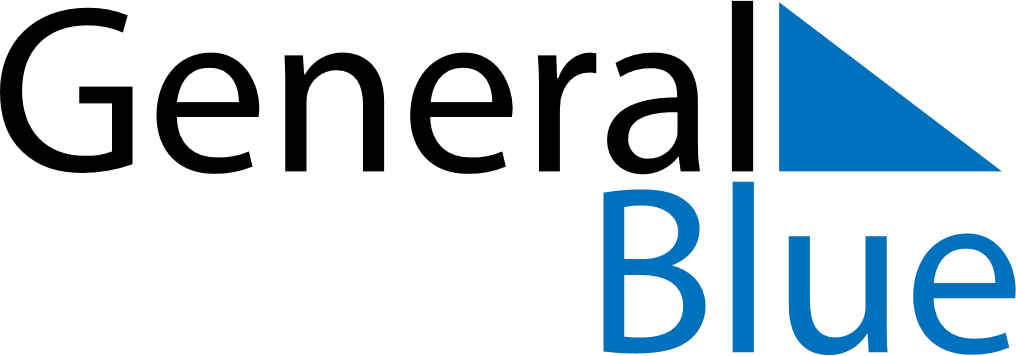 2025 – Q1Saint Barthelemy  2025 – Q1Saint Barthelemy  2025 – Q1Saint Barthelemy  2025 – Q1Saint Barthelemy  2025 – Q1Saint Barthelemy  JanuaryJanuaryJanuaryJanuaryJanuaryJanuaryJanuaryMONTUEWEDTHUFRISATSUN12345678910111213141516171819202122232425262728293031FebruaryFebruaryFebruaryFebruaryFebruaryFebruaryFebruaryMONTUEWEDTHUFRISATSUN12345678910111213141516171819202122232425262728MarchMarchMarchMarchMarchMarchMarchMONTUEWEDTHUFRISATSUN12345678910111213141516171819202122232425262728293031Jan 1: New Year’s DayMar 3: Shrove MondayMar 5: Ash WednesdayMar 30: Laetare Sunday